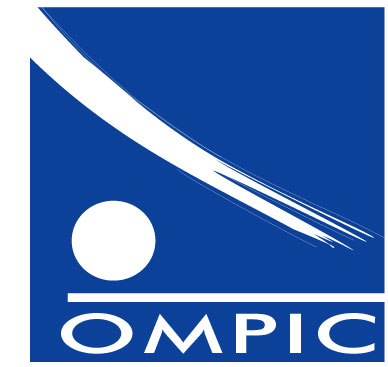 1. NATURE ET REFERENCES DE LA DEMANDE1. NATURE ET REFERENCES DE LA DEMANDECADRE RESERVE A l’OMPICCADRE RESERVE A l’OMPICCADRE RESERVE A l’OMPICRetrait de l’opposition                    Retrait de la demande                         Retrait de l’opposition                    Retrait de la demande                         Date du retrait :      Lieu du retrait :      Date du retrait :      Lieu du retrait :      Date du retrait :      Lieu du retrait :      Numéro de la demande/de l’opposition :      Date de la demande/de l’opposition :                                                Numéro de la demande/de l’opposition :      Date de la demande/de l’opposition :                                                Date du retrait :      Lieu du retrait :      Date du retrait :      Lieu du retrait :      Date du retrait :      Lieu du retrait :      2. DEMANDEUR	:               Opposant                                       Déposant                                                 2. DEMANDEUR	:               Opposant                                       Déposant                                                 2. DEMANDEUR	:               Opposant                                       Déposant                                                 2. DEMANDEUR	:               Opposant                                       Déposant                                                 2. DEMANDEUR	:               Opposant                                       Déposant                                                  Personne morale :    Personne morale :    Personne physique :                         Personne physique :                         Personne physique :                        Dénomination sociale :      Dénomination sociale :      Nom & Prénom :      Nom & Prénom :      Nom & Prénom :      RC :                                         Tribunal :      ICE :     RC :                                         Tribunal :      ICE :     CIN :      CIN :      CIN :      Téléphone :                                               Télécopie :                                                 E-mail :      Téléphone :                                               Télécopie :                                                 E-mail :      Téléphone :                                               Télécopie :                                                 E-mail :      Téléphone :                                               Télécopie :                                                 E-mail :      Téléphone :                                               Télécopie :                                                 E-mail :       En cas de plusieurs demandeurs, utilisez l’imprimé  suite  «MS » et cochez cette case  En cas de plusieurs demandeurs, utilisez l’imprimé  suite  «MS » et cochez cette case  En cas de plusieurs demandeurs, utilisez l’imprimé  suite  «MS » et cochez cette case  En cas de plusieurs demandeurs, utilisez l’imprimé  suite  «MS » et cochez cette case  En cas de plusieurs demandeurs, utilisez l’imprimé  suite  «MS » et cochez cette case 3. MANDATAIRE (le cas échéant)      3. MANDATAIRE (le cas échéant)      3. MANDATAIRE (le cas échéant)      3. MANDATAIRE (le cas échéant)      3. MANDATAIRE (le cas échéant)       Conseiller en PI :     Conseiller en PI :     Conseiller en PI :     Conseiller en PI :     Conseiller en PI :                    Dénomination sociale ou Nom & Prénom :                                                                                         Code :                                                                                                                            Dénomination sociale ou Nom & Prénom :                                                                                         Code :                                                                                                                            Dénomination sociale ou Nom & Prénom :                                                                                         Code :                                                                                                                            Dénomination sociale ou Nom & Prénom :                                                                                         Code :                                                                                                                            Dénomination sociale ou Nom & Prénom :                                                                                         Code :                                                                                                             Autre :               Autre :               Autre :               Autre :               Autre :                              Dénomination sociale ou Nom & Prénom :                       Dénomination sociale ou Nom & Prénom :                       Dénomination sociale ou Nom & Prénom :                       Dénomination sociale ou Nom & Prénom :                       Dénomination sociale ou Nom & Prénom :                       RC ou CIN :                                          Tribunal :                                  ICE :                      RC ou CIN :                                          Tribunal :                                  ICE :                      RC ou CIN :                                          Tribunal :                                  ICE :                      RC ou CIN :                                          Tribunal :                                  ICE :                      RC ou CIN :                                          Tribunal :                                  ICE :                      Adresse:                      Adresse:                      Adresse:                      Adresse:                      Adresse:                      Téléphone :                              Télécopie :                                           E-mail :                      Téléphone :                              Télécopie :                                           E-mail :                      Téléphone :                              Télécopie :                                           E-mail :                      Téléphone :                              Télécopie :                                           E-mail :                      Téléphone :                              Télécopie :                                           E-mail :                      Représenté par :                                                                                               CIN :                      Représenté par :                                                                                               CIN :                      Représenté par :                                                                                               CIN :                      Représenté par :                                                                                               CIN :                      Représenté par :                                                                                               CIN :      4.  PORTEE DU RETRAIT DE LA DEMANDE  4.  PORTEE DU RETRAIT DE LA DEMANDE  4.  PORTEE DU RETRAIT DE LA DEMANDE  4.  PORTEE DU RETRAIT DE LA DEMANDE  4.  PORTEE DU RETRAIT DE LA DEMANDE    Retrait de tous les produits et services  Retrait des produits et services couverts par l’opposition  Retrait d’une partie des produits et services couverts par l’opposition (à préciser) :        Retrait de tous les produits et services  Retrait des produits et services couverts par l’opposition  Retrait d’une partie des produits et services couverts par l’opposition (à préciser) :        Retrait de tous les produits et services  Retrait des produits et services couverts par l’opposition  Retrait d’une partie des produits et services couverts par l’opposition (à préciser) :        Retrait de tous les produits et services  Retrait des produits et services couverts par l’opposition  Retrait d’une partie des produits et services couverts par l’opposition (à préciser) :        Retrait de tous les produits et services  Retrait des produits et services couverts par l’opposition  Retrait d’une partie des produits et services couverts par l’opposition (à préciser) :        En cas d’insuffisance de place, utilisez l’imprimé suite « MS » et cochez cette case   En cas d’insuffisance de place, utilisez l’imprimé suite « MS » et cochez cette case   En cas d’insuffisance de place, utilisez l’imprimé suite « MS » et cochez cette case   En cas d’insuffisance de place, utilisez l’imprimé suite « MS » et cochez cette case   En cas d’insuffisance de place, utilisez l’imprimé suite « MS » et cochez cette case 5. PIECES JOINTES5. PIECES JOINTES5. PIECES JOINTES5. PIECES JOINTES5. PIECES JOINTES 1- Pouvoir spécial du mandataire, le cas échéant 2- Autres documents (à préciser) :       1- Pouvoir spécial du mandataire, le cas échéant 2- Autres documents (à préciser) :       1- Pouvoir spécial du mandataire, le cas échéant 2- Autres documents (à préciser) :       1- Pouvoir spécial du mandataire, le cas échéant 2- Autres documents (à préciser) :       1- Pouvoir spécial du mandataire, le cas échéant 2- Autres documents (à préciser) :      SIGNATURE DU DEMANDEUR  OU DE SON MANDATAIRE :	Nom du  signataire :      Qualité du signataire :      Signature :      SIGNATURE DU DEMANDEUR  OU DE SON MANDATAIRE :	Nom du  signataire :      Qualité du signataire :      Signature :      Demande présentée le * :      *  A renseigner au moment du dépôtDemande présentée le * :      *  A renseigner au moment du dépôtDemande présentée le * :      *  A renseigner au moment du dépôt